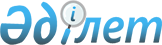 "Көшеге атау беру және көшені қайта атау туралы" Қожакент ауылдық округі әкімінің 2018 жылғы 29 қарашадағы №35 шешіміне өзгеріс енгізу туралыҚызылорда облысы Жаңақорған ауданы Қожакент ауылдық округі әкімінің 2021 жылғы 19 наурыздағы № 84 шешімі. Қызылорда облысының Әділет департаментінде 2021 жылғы 25 наурызда № 8227 болып тіркелді
      "Құқықтық актілер туралы" Қазақстан Республикасының 2016 жылғы 6 сәуірдегі Заңының 26-бабына сәйкес Қожакент ауылдық округінің әкімі ШЕШІМ ҚАБЫЛДАДЫ.
      1. Қожакент ауылдық округі әкімінің 2018 жылғы 29 қарашадағы № 35 "Көшеге атау беру және көшені қайта атау туралы" (нормативтік құқықтық актілерді мемлекеттік тіркеу Тізілімінде 6566 нөмірімен тіркелген, Қазақстан Республикасы нормативтік құқықтық актілірінің эталондық бақылау банкінде 2019 жылғы 4 қаңтарда жарияланған) шешіміне мынадай өзгеріс енгізілсін:
      аталған шешімнің қазақ тілдегі нұсқасының тақырыбы өзгеріссіз қалдырылсын.
      2. Осы шешім алғашқы ресми жарияланған күнінен кейін күнтізбелік он күн өткен соң қолданысқа енгізіледі.
					© 2012. Қазақстан Республикасы Әділет министрлігінің «Қазақстан Республикасының Заңнама және құқықтық ақпарат институты» ШЖҚ РМК
				
      Ауылдық округі әкімі 

Ә. Айтжанов
